Видеосеминар по аэромеханикеСеминар проходит в режиме телемоста ЦАГИ-ИТПМ СО РАН-СПбПУ-НИИМ МГУ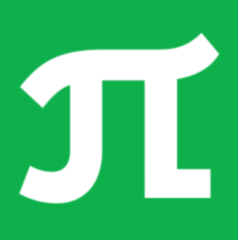 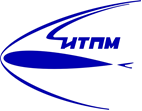 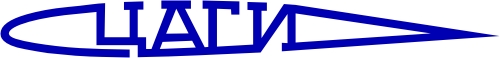 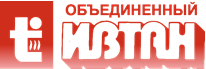 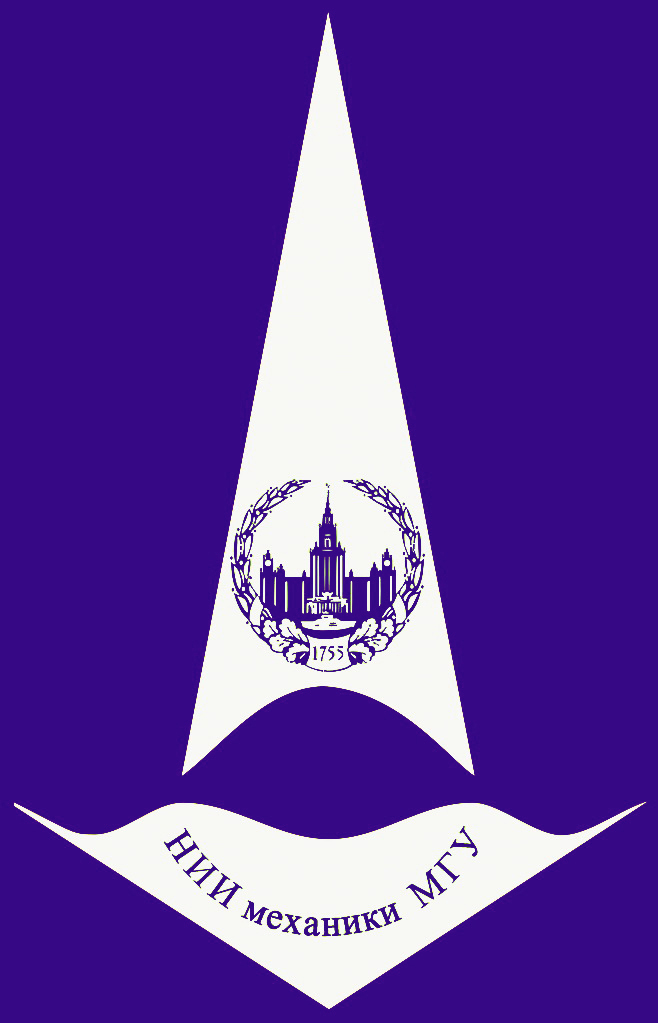    10 октября       конференц-зал      в 11:002017 г                   корп. №8   10 октября       конференц-зал      в 11:002017 г                   корп. №8ИДЕИ И МЕТОДЫ АНАЛИТИЧЕСКОЙ ГИДРОДИНАМИКИ (online- трансляция из МАИ)ИДЕИ И МЕТОДЫ АНАЛИТИЧЕСКОЙ ГИДРОДИНАМИКИ (online- трансляция из МАИ)Докладчик:Петров Александр Георгиевич (ИПМех РАН)petrovipmech@gmail.com petrovipmech@gmail.com 